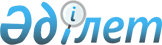 О внесении изменения в постановление акимата Актюбинской области от 17 августа 2015 года № 305 "Об утверждении регламента государственной услуги "Субсидирование стоимости гербицидов, биоагентов (энтомофагов) и биопрепаратов, предназначенных для обработки сельскохозяйственных культур в целях защиты растений"
					
			Утративший силу
			
			
		
					Постановление акимата Актюбинской области от 14 июля 2017 года № 235. Зарегистрировано Департаментом юстиции Актюбинской области 8 августа 2017 года № 5625. Утратило силу постановлением акимата Актюбинской области от 3 мая 2019 года № 175
      Сноска. Утратило силу постановлением акимата Актюбинской области от 03.05.2019 № 175 (вводится в действие по истечении десяти календарных дней после дня его первого официального опубликования).

      Примечание РЦПИ.

      В тексте документа сохранена пунктуация и орфография оригинала.
      В соответствии со статьей 27 Закона Республики Казахстан от 23 января 2001 года "О местном государственном управлении и самоуправлении в Республике Казахстан", пунктом 3 статьи 16 Закона Республики Казахстан от 15 апреля 2013 года "О государственных услугах", приказом Министра сельского хозяйства Республики Казахстан от 8 июня 2015 года № 15-1/522 "Об утверждении стандарта государственной услуги "Субсидирование стоимости гербицидов, биоагентов (энтомофагов) и биопрепаратов, предназначенных для обработки сельскохозяйственных культур в целях защиты растений", зарегистрированного в Реестре государственной регистрации нормативных правовых актов № 11684, акимат Актюбинской области ПОСТАНОВЛЯЕТ:
      1. Внести в постановление акимата Актюбинской области от 17 августа 2015 года № 305 "Об утверждении регламента государственной услуги "Субсидирование стоимости гербицидов, биоагентов (энтомофагов) и биопрепаратов, предназначенных для обработки сельскохозяйственных культур в целях защиты растений" (зарегистрированное в Реестре государственной регистрации нормативных правовых актов № 4516, опубликованное 24 сентября 2015 года в газетах "Ақтөбе" и "Актюбинский вестник") следующее изменение:
      регламент государственной услуги "Субсидирование стоимости гербицидов, биоагентов (энтомофагов) и биопрепаратов, предназначенных для обработки сельскохозяйственных культур в целях защиты растений", утвержденный указанным постановлением изложить в новой редакции согласно приложению к настоящему постановлению.
      2. Государственному учреждению "Управление сельского хозяйства Актюбинской области" в установленном законодательством порядке обеспечить:
      1) государственную регистрацию настоящего постановления в Департаменте юстиции Актюбинской области;
      2) направление настоящего постановления на официальное опубликование в периодических печатных изданиях и Эталонном контрольном банке нормативных правовых актов Республики Казахстан.
      3. Контроль за исполнением настоящего постановления возложить на заместителя акима Актюбинской области Абдуллина М.Е.
      4. Настоящее постановление вводится в действие по истечении десяти календарных дней после дня его первого официального опубликования. Регламент государственной услуги "Субсидирование стоимости гербицидов, биоагентов (энтомофагов) и биопрепаратов, предназначенных для обработки сельскохозяйственных культур в целях защиты растений" 
      1. Государственная услуга "Субсидирование стоимости гербицидов, биоагентов (энтомофагов) и биопрепаратов, предназначенных для обработки сельскохозяйственных культур в целях защиты растений" (далее - государственная услуга) оказывается государственным учреждением "Управление сельского хозяйства Актюбинской области" (далее – услугодатель).
      Прием заявки и выдача результата оказания государственной услуги осуществляется через некоммерческое акционерное общество "Государственная корпорация "Правительство для граждан" (далее - Государственная корпорация).
      2. Форма оказания государственной услуги: бумажная.
      3. Результатом оказываемой государственной услуги является предоставление в государственное учреждение "Департамент Казначейства по Актюбинской области Комитета Казначейства Министерства финансов Республики Казахстан" (далее – казначейства) платежных документов к оплате для дальнейшего перечисления причитающихся субсидий на банковские счета сельскохозяйственных товаропроизводителей или отечественных производителей (далее – услугополучателей) средств защиты растений при приобретении гербицидов, биоагентов (энтомофагов) и биопрепаратов у производителя средств защиты растений по удешевленной стоимости, либо мотивированный ответ об отказе в оказании государственной услуги, по основаниям, предусмотренным пунктом 10 стандарта государственной услуги "Об утверждении стандарта государственной услуги "Субсидирование стоимости гербицидов, биоагентов (энтомофагов) и биопрепаратов, предназначенных для обработки сельскохозяйственных культур в целях защиты растений" от 8 июня 2015 года № 15-1/522 (далее – Стандарт) зарегистрированного в Реестре государственной регистрации нормативных правовых актов № 11684.
      При обращении через Государственную корпорацию услугополучателю направляется уведомление на бумажном носителе с решением о назначении/не назначении субсидии с указанием причин не предоставления субсидий, подписанное уполномоченным лицом услугодателя, по формам, согласно приложениям 1 и 2 к стандарту государственной услуги. 2. Описание порядка действий структурных подразделений (работников) услугодателя в процессе оказания государственной услуги
      4. Основанием для начала процедуры (действия) по оказанию государственной услуги являются заявки по формам согласно приложениям 3, 4, 5 к Стандарту. 3. Описание порядка взаимодействия структурных подразделений (работников) услугодателя в процессе оказания государственной услуги
      5. Перечень структурных подразделений (сотрудников) услугодателя, которые участвуют в процессе оказания государственной услуги:
      1) специалист канцелярии услугодателя;
      2) руководитель услугодателя;
      3) ответственный исполнитель услугодателя;
      4) ответственный исполнитель отдела финансов услугодателя. 4. Описание порядка взаимодействия с Государственной корпорацией и (или) иными услугодателями, а также порядка использования информационных систем в процессе оказания государственной услуги
      6. Описание порядка (действия) обращения и последовательности процедур (действий) при оказании государственной услуги через Государственную корпорацию:
      1) услугополучатель предоставляет документы указанные в пункте 9 Стандарта; 
      2) инспектор Государственной корпорации регистрирует поступившие документы и выдает расписку услугополучателю о приеме соответствующих документов, в случае представления услугополучателем неполного пакета документов, отказывает в приеме заявки и выдает расписку об отказе в приеме документов согласно пункта 10 к Стандарту, далее документы передает в накопительный сектор в течение 15 (пятнадцати) минут; 
      3) накопительный сектор собирает документы, составляет реестр и в течение 15 (пятнадцати) минут передает документы через курьера Государственной корпорации в канцелярию услугодателя;
      4) специалист канцелярии услугодателя регистрирует поступившие документы и передает руководителю в течение 15 (пятнадцати) минут;
      5) руководитель услугодателя в течение 15 (пятнадцати) минут определяет ответственного исполнителя, рассматривает документы и направляет для исполнения;
      6) ответственный исполнитель услугодателя в течение 3 (трех) рабочих дней проверяет их на предмет соответствия, в случае отрицательного решения письменно уведомляет услугополучателя с указанием причин непредоставления субсидий, в случае положительного решения формирует ведомость для выплаты субсидии а также направляет уведомление о назначении/неназначении субсидии, согласно приложению 1, 2 к Стандарту;
      7) руководитель услугодателя в течение 15 (пятнадцати) минут подписывает ведомость для выплаты субсидий;
      8) ответственный исполнитель отдела финансов услугодателя в течение 1 (одного) рабочего дня формирует платежные документы и предоставляет в казначейства и передает специалисту канцелярии;
      9) специалист канцелярии услугодателя регистрирует результат государственной услуги и передает курьеру Государственной корпорации; 
      10) Государственная корпорация выдает услугополучателю результат государственной услуги в течение 1 (одного) рабочего дня.
      7. Подробное описание последовательности процедур (действий), взаимодействий структурных подразделений (работников) услугодателя в процессе оказания государственной услуги отражается в справочнике бизнес-процессов оказания государственной услуги согласно приложению к настоящему регламенту. Справочник бизнес процессов оказания государственной услуги 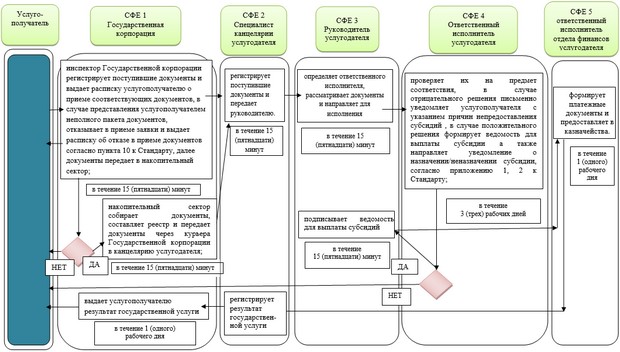 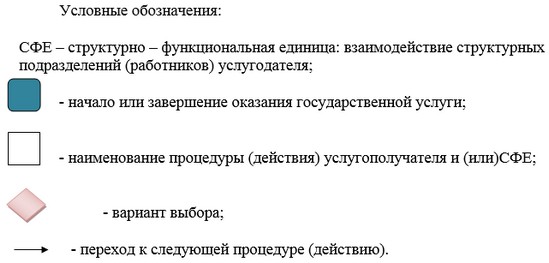 
					© 2012. РГП на ПХВ «Институт законодательства и правовой информации Республики Казахстан» Министерства юстиции Республики Казахстан
				
      Аким Актюбинской области

Б.Сапарбаев
Приложение к постановлению акимата Актюбинской области от 14 июля 2017 года № 235Утвержден постановлением акимата Актюбинской области от 17 августа 2015 года № 305Приложение к регламенту государственной услуги "Субсидирование развития семеноводства" 